King Abdullah II School of Information TechnologyComputer Skills2Problem Solving Homeworkاخر موعد لتسليم الواجب 5-3-2013  Choose the correct answer for each of the following questions:QuestionChoice 1Choice 2Choice 3Choice 41.If the value of z is 2.1 x 10-3, then the data type of the z is: Integer Real  StringBoolean2.The data type of the  following value   "-3.5*10^4"  is:IntegerRealStringBoolean3.One of the following assignment statements is correcty+1=3+xA+2= 4A = B 22=A4.The value of Y after solving the following equation is: Y = 3*2-10+5-(4*1+2^-2*4)-451175.The value of X after solving the following equation is:X= 16+3mod7*2-4mod 3211718116.The value of A after solving the following equation is:A= 4*(5*2^2/5+1)/(4+1)+2^4-939910117.The value of Z after solving the following equation isZ= 6-3^2 mod 10 <7 and not(5+2*4<>12)or falseTrueFalse308.The value of X after solving the following equation is:X = 10^2>100 or 2^(6-14mod8)=1TrueFalse289.The value of Y after solving the following equation is:Y=not( 8mod10 =10mod8) or true and 3^2=3*2TrueFalse5010.The output of the following flowchart is: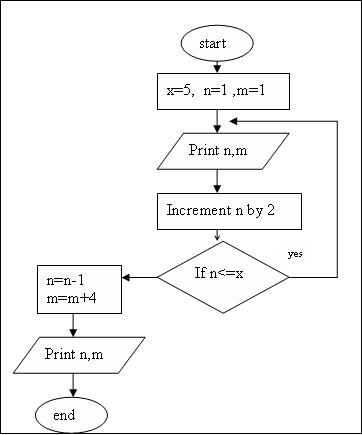 1 1 3 1 5 11 1 3 1 5 1 6 51 1 3 1 5 1 4 5None of them11.The structure of the flowchart in question 10 is LoopingSelectionSequenceCan’t Determine12.The equivalent Pseudo Code for the flowchart in question 10 is:1. Start2. let x=5, n=1, m=13. print n, m4.Increment  n by 2 5.If n<=x then goto36.n=n-1,m=m+47.Print n, m8. end1. Start2. let x=5, n=1, m=13. print n, m4.Increment  n by 2 5.If n<=x then goto2 else n=n-16. m=m+47. end1. Start2. let x=5, n=1, m=13. print n, m4.Increment  n by 2 5.If n<=x then  n=n-1,  m=m+46.Print n, m7. endNone of them13.What are the suitable words to be filled in the blanks so that the following pseudo code will:Print the summation of the odd numbers between 1 to 10.Startcount=1sum=0sum=sum+______count=count+2if count<=10 then goto _____print ______Stop4. count6. step 47. count4. 26. step 47. sum4. count6. step 47. sum4. count6. step 37. count14.What is the output for the following flowchart:Assume that n= 10: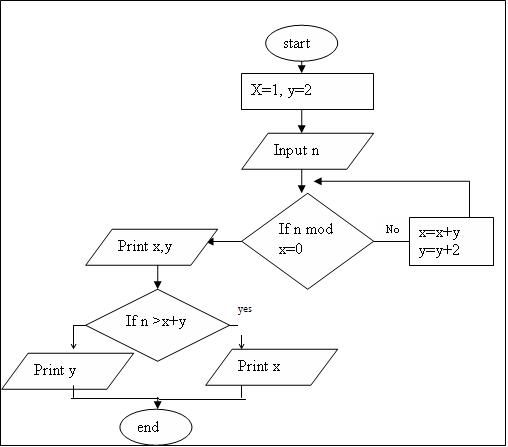 5 4 1 2 15 4 4None of them15.Which one of the following pseudo codes solve the following problem:Printing numbers from 30 to 1 in descending order1.Start2. c=303. Print c4.c=c+15.if c>=1 then goto 36.stop1.Start2. c=13. Print c4.c=c-15.if c>=30 then goto 36.Stop1.Start2. c=303. Print c4.c=c-15.if c>=1 then goto 36.StopNone of them16.What is the output for the following codeIf the inputs are 4,7,3c = 5if c > 0 then goto 4goto 9input mx=m+cprint xc=c-2goto 2end5  3  19  109   10    4None of them17.Write the equivalent Pseudo Code for the following Flowchart1. Let a = 6, b = 10
2. If b-a = 0 then print "good" 3. if a+b<>10 then print x elsea=a-1 ,b=b+1,print a,b4. end1. Let a = 6, b = 10
2. If b-a = 0 then print "good" else  if a+b<>10 then print x elsea=a-1b=b+1print a,b3. end1. Let a = 6, b = 10
2. If b-a = 0 then print "good" 3. if a+b<>10 then print x elsea=a-1 , b=b+15. print a,b6. endNone of them18.What is the output for the following flowchart:good2   8good 2  8None of them19.What is the output from the following flowchart, use the following set of Integers for the values of y: 12   5   7   9   6   4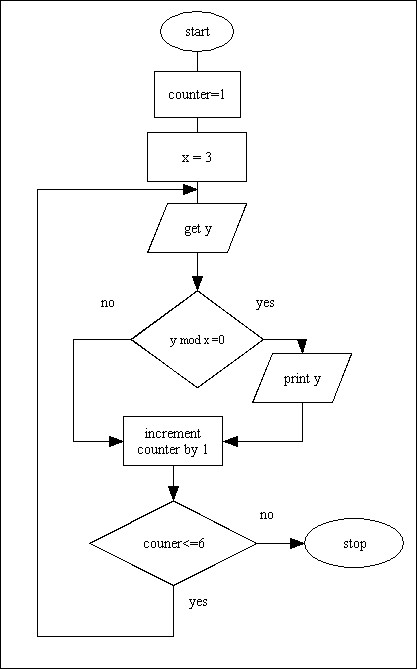 12  5 7 9  6  45   7   41  2  3  4  5  612   9   6  20.The error in the following flowchart is:The symbol used for the start statementThe symbol used for the stop statementThe symbol used for the input statementNo error21.The error in the following flowchart is:The symbol used for the start statementThe symbol used for the stop statementThe symbol used for the input statementNo error